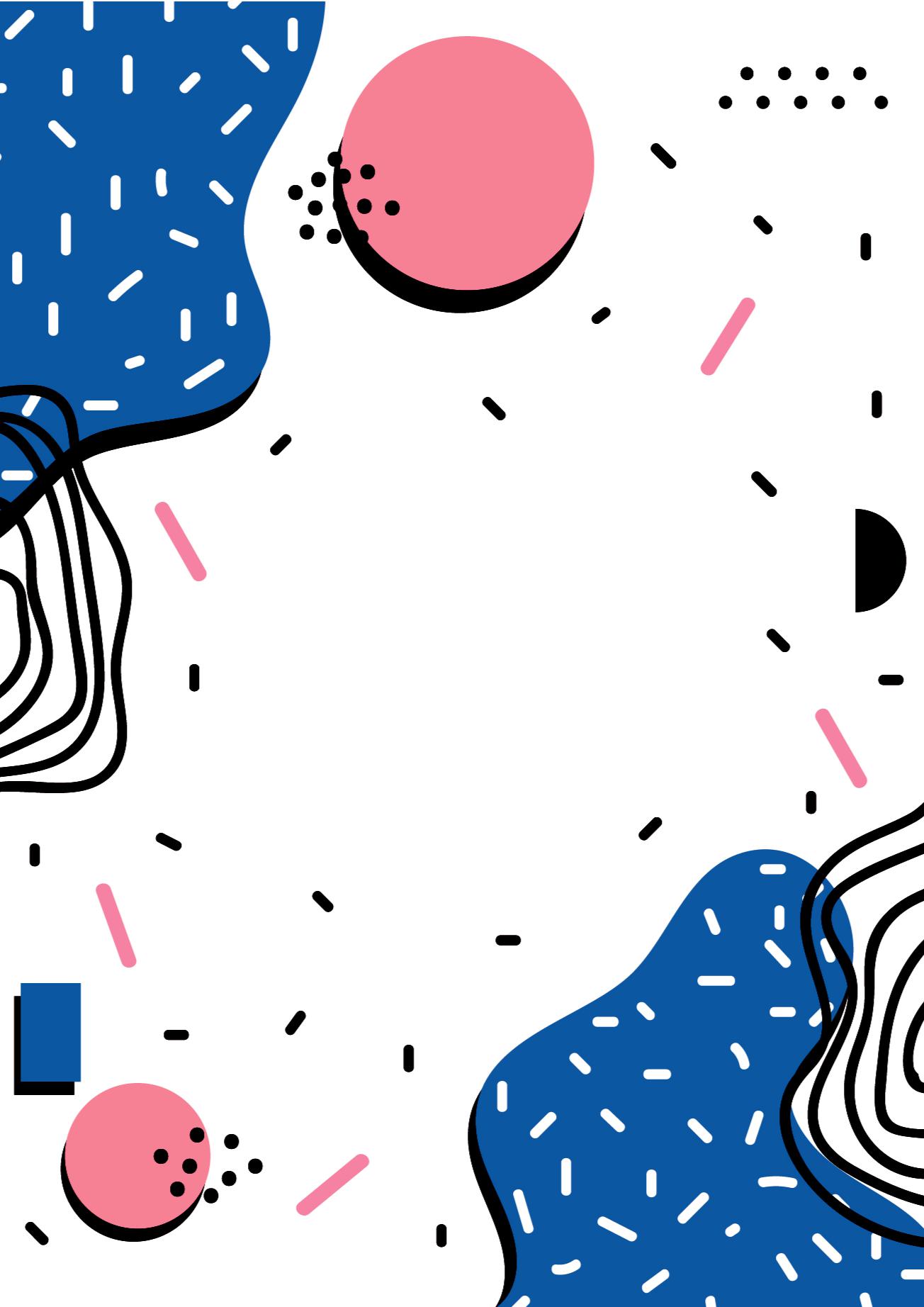 Les loisirs: exercicesExercice 1 Quels sont les loisirs favoris de ces jeunes ?Écoutez et indiquez les bonnes réponses.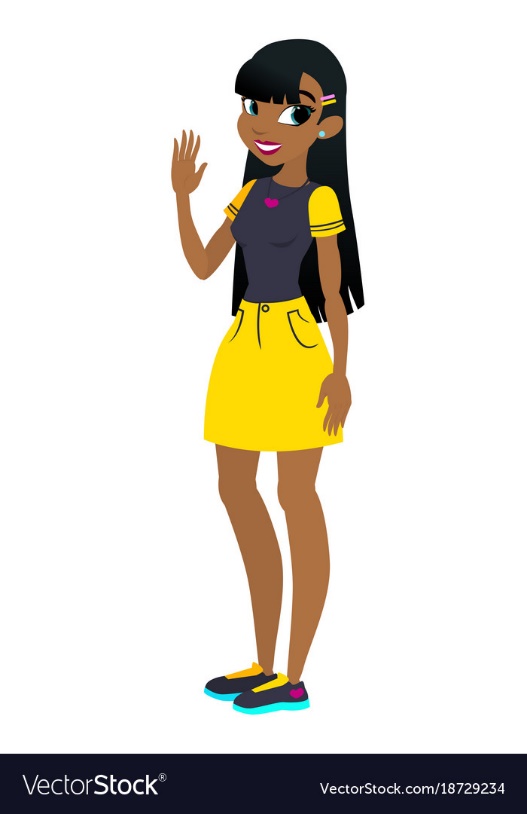 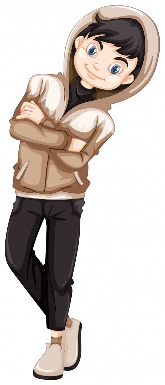 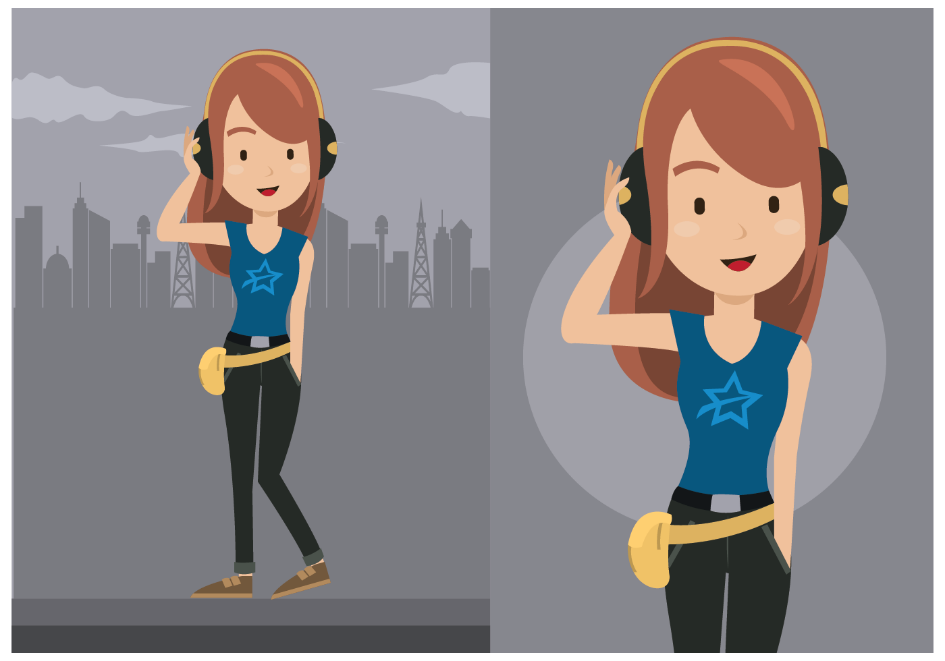 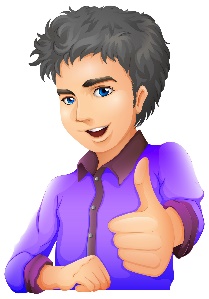 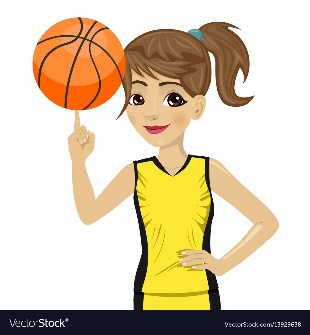 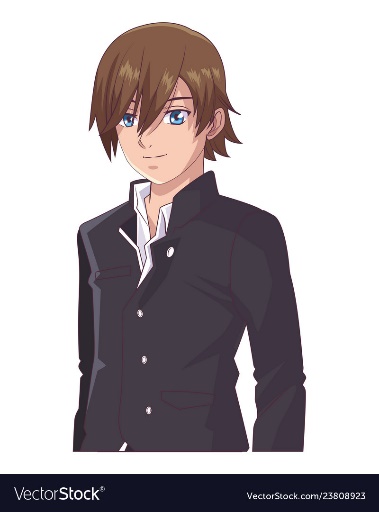 Exercice 2Regardez le stade et lis les mots. Notez le numéro du sport dans la bonne case.1  la natation		2  le judo 		3  la boxe 		4  le tennis5  le VTT 		6  l’équitation 		7  la voile 		8  le badminton9  le foot(ball)		10  le basket(ball)	11  la pétanque		12  le volley(ball)13  le ski		14  le cyclisme		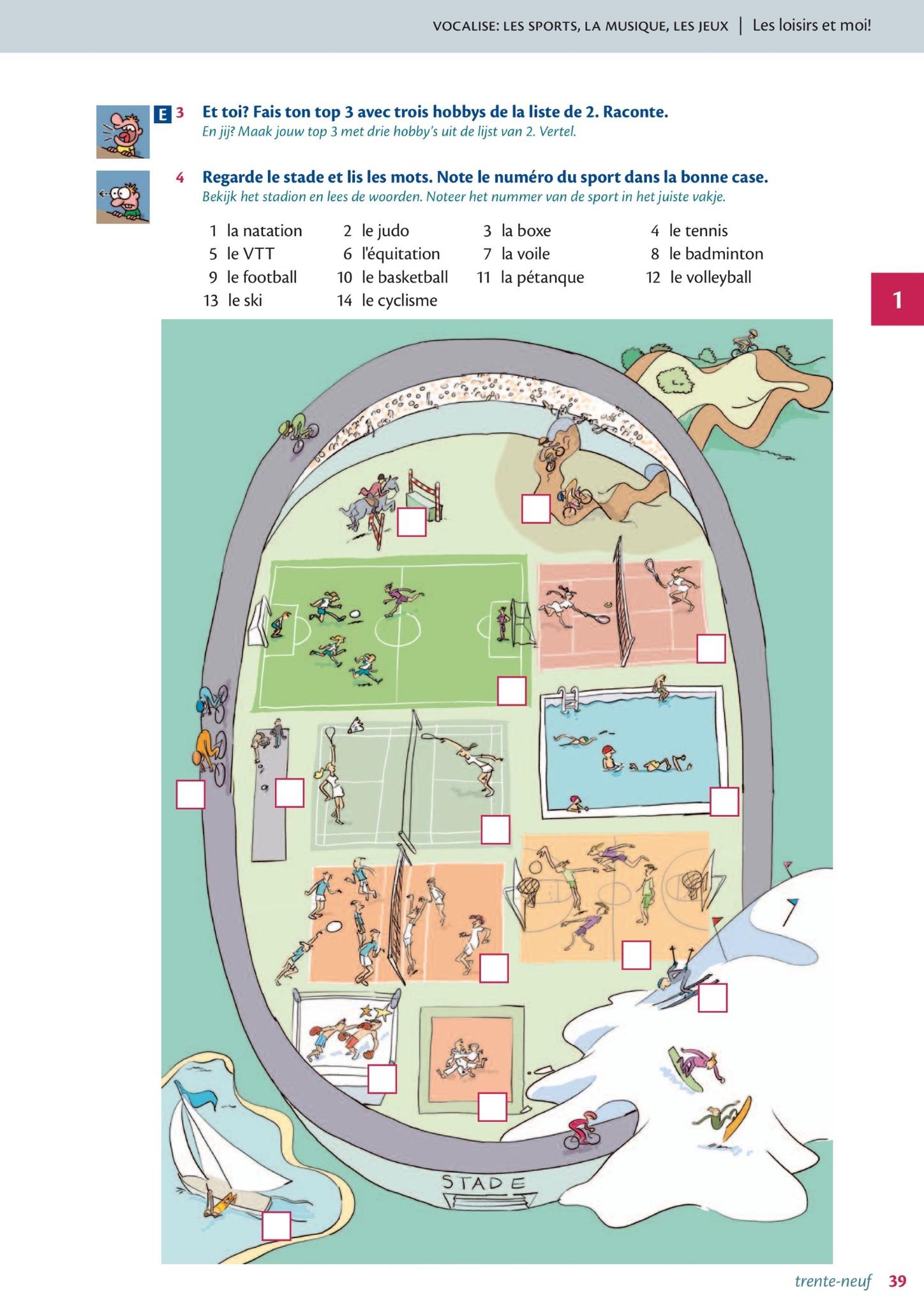 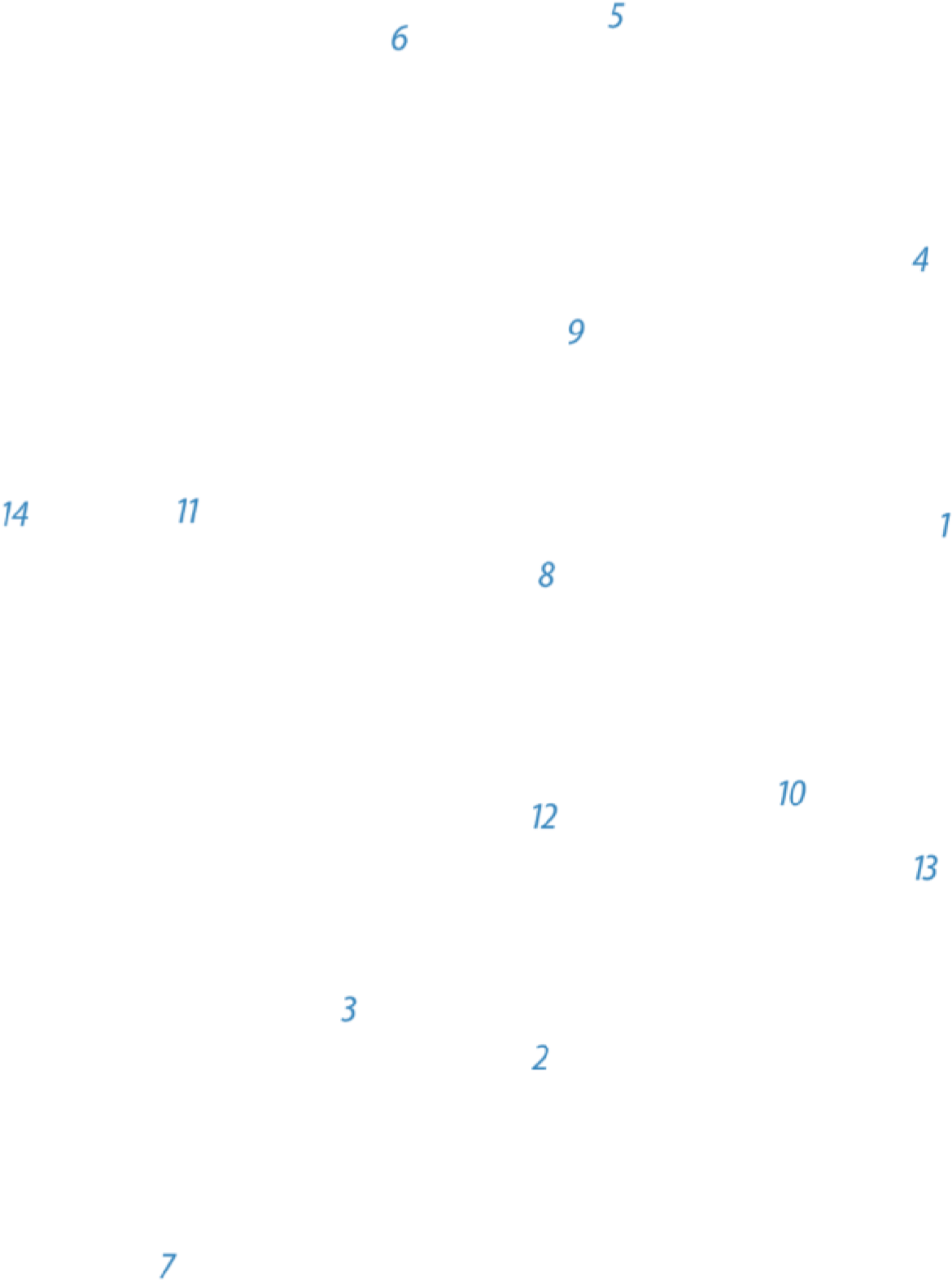 Exercice 3Lisez les cadres des jeunes. Puis combinez les textes avec les pictogrammes.3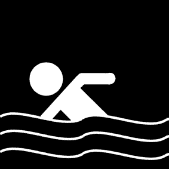 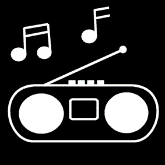         2							    4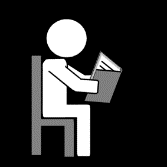 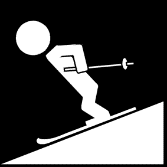 Exercice 4réponses personnelles des élèvesExercice 5Voici quelques loisirs. Notez le nom du loisir sous chaque photo.Exercice 6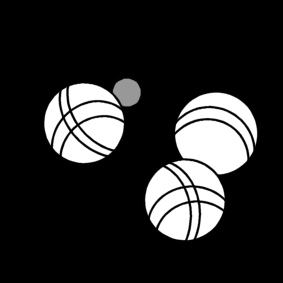 Classez les différents loisirs de l’exercice 4. Notez chaque loisir dans le cadre correspondant.Exercice 7Complétez par jouer à/de ou faire de. Attention, n’oubliez pas les articles !Lauranne aime ……………………………….. tennis. --> Lauranne aime JOUER AU tennis.Laurent veut jouer de la guitare.Annabelle va faire de l’équitation.Mathieu aime jouer du piano.Chloé veut jouer à la pétanque.Maxim va faire de la boxe.Exercice 8Devinez le sport et complétez la phrase. Faites comme dans l’exemple.Ma sœur a une raquette à la main. Elle …………………………………………………………………………………..Elle joue au tennis/badminton.Mon frère monte à cheval. Il fait de l’équitation.Il va toujours à la piscine. Il fait de la natation.Nous avons une équipe de 11 joueurs. Nous jouons au foot.Mon papa a acheté un vélo. Il veut faire du cyclisme.Je vais souvent à la mer. Là, je fais de la voile/planche à voile.Exercice 9Complétez les phrases.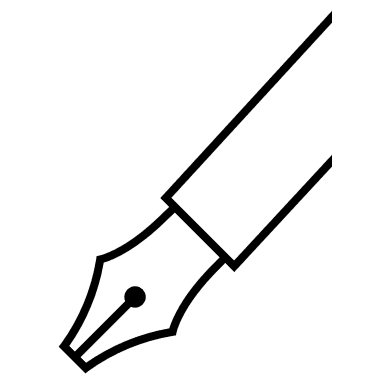 1 mountainbike  	Tu aimes 	?				le VTT2 basketbal		Il faut être grand pour jouer au 	         .		basket(ball)3 zeilen			Chaque été, les enfants font de la        .		voile4 zwemmen 		        est un sport populaire.			La natation5 volleybal		On fait du         ?				volley(ball)6 tennis		Aline, c’est une star de        !			tennis7 voetbal		Tous les week-ends, Bob va au        .		foot(ball)8 judo			-        , c’est un sport de combat* ? 		Le judo9 boksen		Oui, et         aussi !				la boxe10 ski			         , c’est mon sport favori !			Le ski11 petanque		Ma grand-mère adore        !			la pétanque/le jeu de boules12 badminton		Les parents font du         .			le badminton13 paardrijden		Je fais de l’        , mon cheval s’appelle Chell.	équitation14 wielrennen		Tom Boonen, c’est un héros du        .		cyclisme*un sport de combat : een gevechtssport Exercice 10Mettez les sports de l’exercice 8 autour de la bonne photo.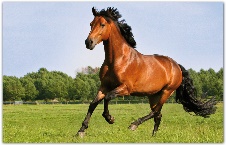 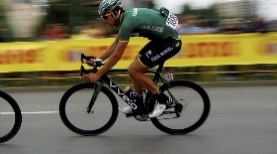 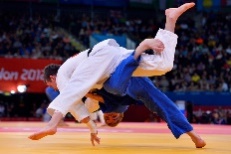 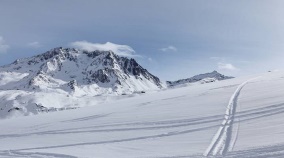 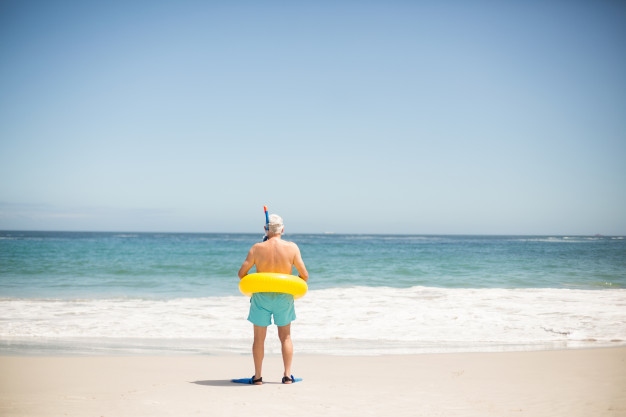 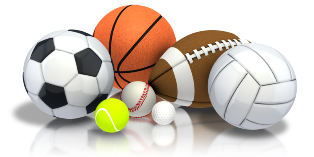 Exercice 11Complétez les mots dans les phrases. La première lettre est déjà donnée.Ma soeur joue de la flûte, c’est un bel instrument !Tu vas au Patro ? C’est un mouvement de jeunesse formidable !Je fais de la voile à la mer.La boxe est très fatigante.Jouer de la guitare, ce n’est pas difficile.Je joue souvent aux cartes avec ma famille.Mon frère joue souvent des jeux sur l’ordinateur.En hiver, nous allons faire du ski.Exercice 12Faites la bonne combinaison.Elle joue au tennis				2 dans une piscine.Tu fais de la natation				5 avec un vélo.Je fais de la planche à voile			7 avec un ballon orange.Ils jouent au football				6 avec un cheval.Nous faisons du cyclisme			10 dans la neige.Vous faites de l’équitation			1 avec une raquette et une balle.Elles jouent au basket				9 en kimono.Je fais de la boxe				4 avec un ballon noir et blanc.Nous faisons de judo				8 sur un ring avec des gants.Tu fais du ski					3 à la mer.Exercice 13Quels sont leurs loisirs préférés ? Faites des phrases.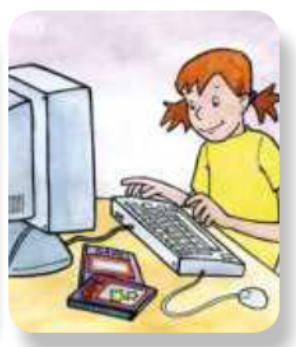 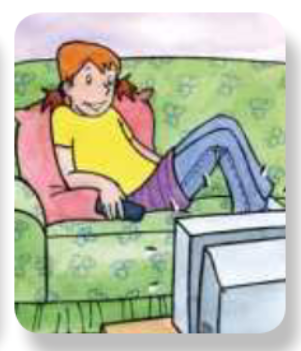 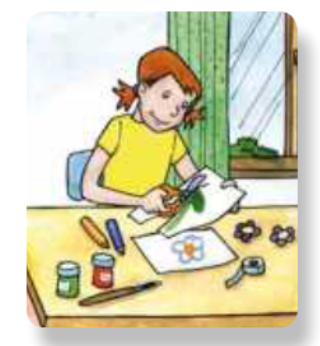 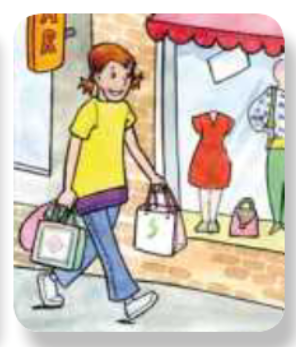 Manon aime bricoler/faire le bricolage. Elle aime aussi faire du shopping. Manon aime regarder la télé. Elle joue des jeux sur l’ordinateur.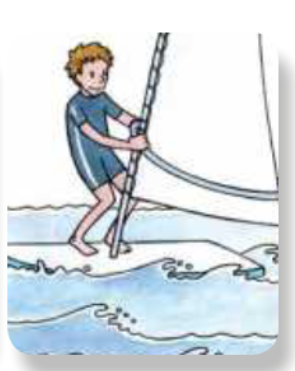 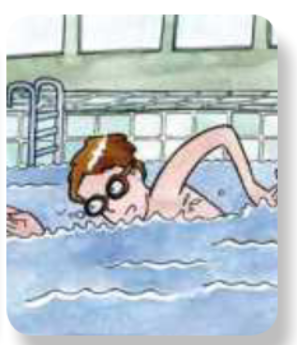 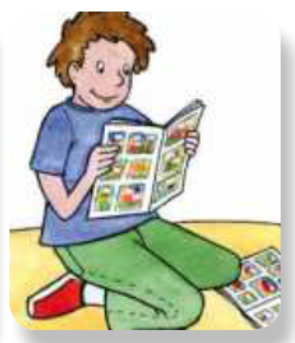 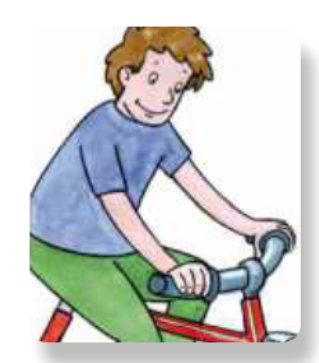 Max aime faire du cyclisme. Il aime lire des bandes dessinées. Il aime aussi la natation. Max aime faire de la planche à voileExercice 14Cherchez les mots dans le cadre ci-dessous. Marquez les mots féminins en vert et les mots masculins en bleu. Toutes les directions de recherche sont possibles.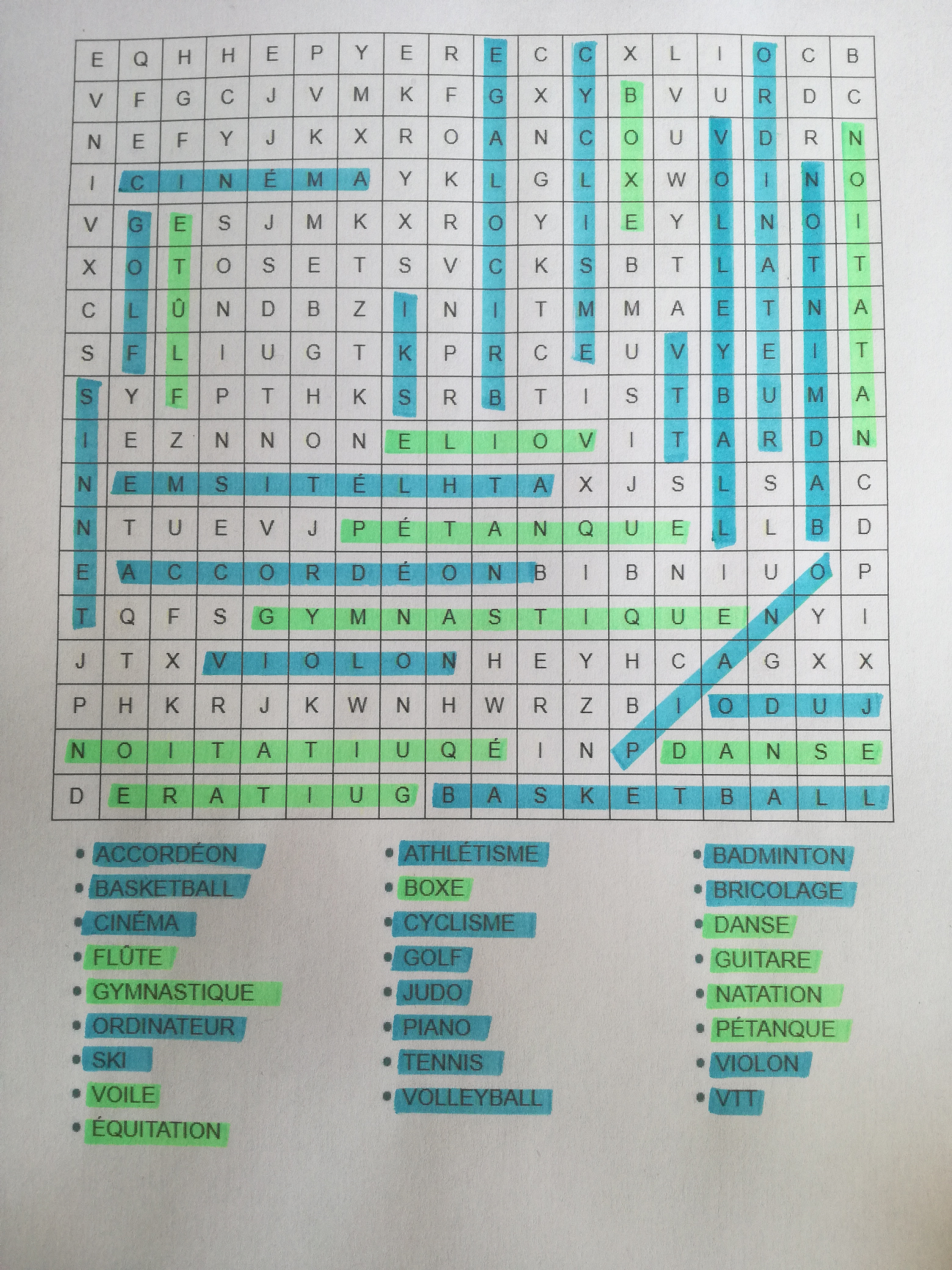 Exercice 15Remettez les lettres dans le bon ordre et retrouvez les loisirs.la TATIANNO		la natation le OYVLEL		le volley le ESMCCLYI		le cyclisme le EGROBICLA		le bricolage la ITUAREG		la guitare le MNINTOABD		le badminton la QEMNGAYISTU	la gymnastique le MACNIE		le cinéma Exercice 16Combinez les verbes avec les loisirs.1  nager				A  la bande dessinée2  faire de l’athlétisme		B  la danse3  monter à cheval			C  le tennis4  jouer au tennis			D  l’athlétisme5  bricoler				E  l’équitation6  lire				F  le bricolage7  danser				G  la natationExercice 17Choisissez le mot qui convient pour chaque phrase.1  Un sport qu’on joue avec onze personnes : 	 le volley						 le foot						 le basket2  Un sport nautique :	 la gymnastique			 la planche à voile			 la pétanque3  Un loisir qu’on doit faire à la maison : 	 la natation						 regarder la télé						 le judo4  Un sport avec un animal :	 l’équitation				 la voile				 la danse5  Un sport qu’on fait avec un vélo :	 la pétanque					 la boxe					 le VTTExercice 18 réponses personnelles des élèves Exercice 19 texte personnel des élèvesTexteABCDPicto3421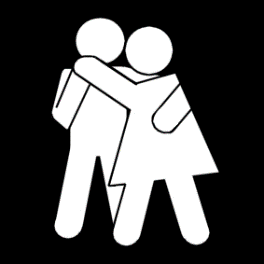 la danse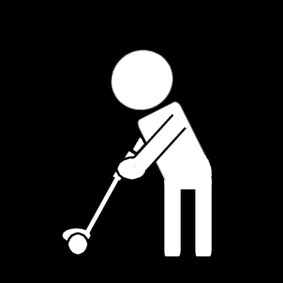 le golf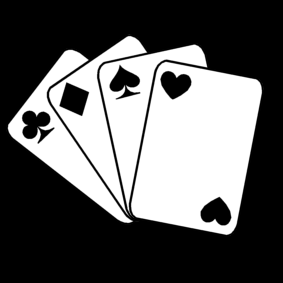 jouer aux cartes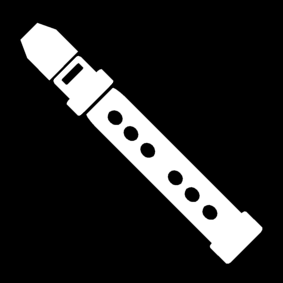 la flûte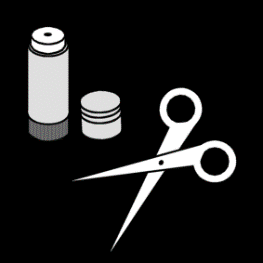 bricoler/le bricolagela pétanque/le jeu de boules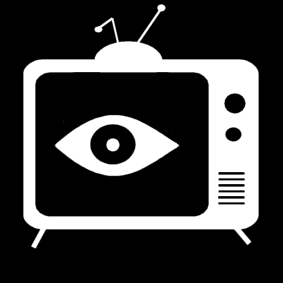 regarder la télé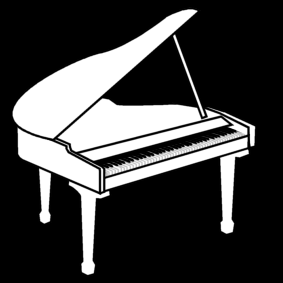 le piano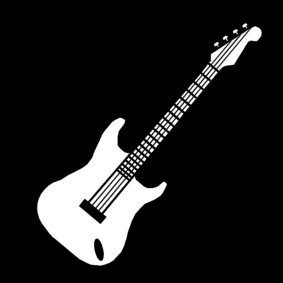 la guitare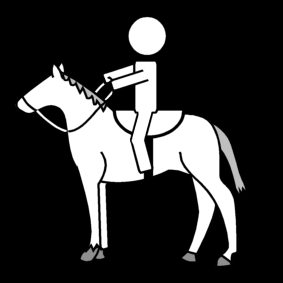 l’équitation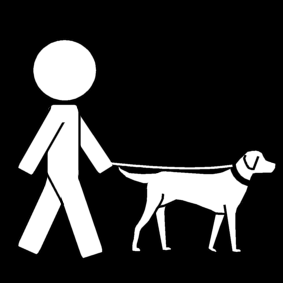 promener le chien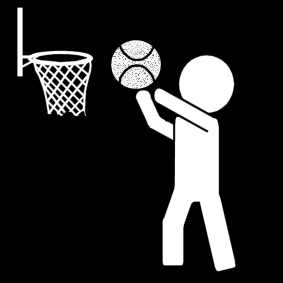 le basket(ball)1234567GDECFAB